1/Entreprise :2/Participants :3/Consultation :4/Frais de Participation :    - 50,600 DT pour 30 minutes de consultation /entreprise     -Gratuit pour les entreprises adhérentes au Pack Privilège 2022 (avec un max de 30  minutes de consultation)  5/ Pour accomplir votre adhésion en ligne, veuillez suivre le lien suivant : http://eservices.ccicentre.org.tn   A retourner à la Chambre de Commerce et d’Industrie du Centre (avant le 12 décembre 2022) par  Emails:    moujbany.mourad@ccicentre.org.tn /elatri.rim@ccicentre.org.tn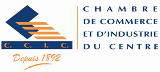 Formulaire d’InscriptionDirection Appui aux PME(S)Rendez-vous  Expert Conseiller en Gestion d’EntrepriseMardi 13 Décembre 2022 de 09h00 à 12h00- au siège de la CCICRaison Sociale : ………………………………………………………………………………………………………………….................Adresse : …………………………………………………………………………………………………………………………….................Tél : ………………………………….  Fax : ………………………………..  E-mail : ………………………………………….............Activité :…………………………………………………………………………………………………………………………….................Nom du Responsable : ………………………………………………………………………………………………………................Nom et PrénomFonctionGSME-mail1-…………………………………….………….…………………………….……………….………………2-……………………………………………………………………………….……………….………………Conseiller en Gestion d’EntrepriseConseiller en Gestion d’EntrepriseDurée de la Consultation(de 30 minutes jusqu’à 2 heures selon votre choix)…………………………………………………………………………………………Objet de la Consultation ………………..…………………………………………………………………………….……………………..…………………………………………………………………………